AVISO DE PRIVACIDAD SIMLIFICADO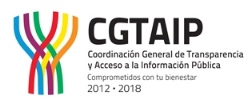 ASISTENTES A LOS CURSOS DE CAPACITACIÓN PRESENCIALES. La Secretaría de la Contraloría General (SECOGEY), es la responsable del tratamiento de los datos personales que nos proporcione, los cuales serán protegidos conforme a lo dispuesto por la Ley General de Protección de Datos Personales en Posesión de Sujetos Obligados, la Ley de Protección de Datos Personales en Posesión de Sujetos Obligados del Estado de Yucatán, y demás normatividad que resulte aplicable.Sus datos personales serán utilizados con la finalidad de realizar su registro como participante en las eventos de capacitación organizados, validar su asistencia a dichos eventos, ofrecerle capacitación, generar las constancias respectivas (en su caso), elaborar informes estadísticos, establecer comunicación para darle seguimiento a la conclusión de los cursos, así como para aclarar dudas sobre sus datos, y notificarle la cancelación o cambio de horario, fecha y/o sede de las actividades a realizar.Se informa que la información proporcionada no estará asociada con el titular de los datos personales, por lo que no será posible identificarlo. No se realizarán transferencias de los datos personales recabados.Puede manifestar su negativa a que sus datos personales sean tratados para alguna de las finalidades anteriores desde este momento, comunicándolo al correo electrónico  transparencia.secogey@yucatan.gob.mxSi desea conocer nuestro aviso de privacidad integral, lo podrá consultar en nuestro portal de internet http://www.cgtaip.yucatan.gob.mx